NEBRASKA RHY INTAKEMonth	Day	Year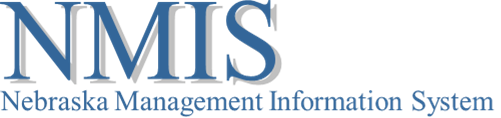 The Nebraska Management Information System (NMIS) manages a database of homeless services information in order to improve coordination of services that support people who are homeless or at risk of homelessness and to better understand homelessness, improve service delivery, and evaluate the effectiveness of services provided. Participation in data collection is a critical component of our community’s ability to provide the most effective services and housing possible. The information that is collected is protected by limiting access to the database and limiting what information may be shared. The information to be collected and shared may include:name, date of birth, gender, race, ethnicity, social security number, contact information, location, prior residencedisabling condition, veteran status, domestic violence, photo (if applicable)family composition, income, non-cash benefits, homeless history, housing information, health insuranceprogram entry and exit, assessments, services providedBy signing this form, I authorize the Participating Agencies and their representatives to share basic information regarding me and my family members listed below.I understand that:My information will be shared for the purpose of assessing my needs for housing, utility assistance, food, counseling, and/or other services.Every person and every agency that is authorized to read or enter information into the system has signed an agreement to maintain the security and confidentiality of the information. I have the right to view the client confidentiality policies used by the NMIS Participating Agencies and to see a list of Participating Agencies before signing this form.NMIS data access and sharing comply with federal, state, and local regulations protecting the confidentiality of client records. My information cannot be disclosed without my written consent unless otherwise provided for in the regulations.Auditors or funders who have legal rights to review the work of this agency, including the U.S. Department of Housing and Urban Development and the Nebraska Department of Health and Human Services Homeless Assistance Program may see my complete file if services received are funded by their organization.Signing this Release of Information does not guarantee that I will receive assistance. Refusal to authorize sharing of my information does not disqualify me from receiving assistance.This release is valid for one year from the date of my signature below, unless noted otherwise*. I may withdraw my consent at any time. This authorization will remain in effect until I revoke it in writing. If I revoke my authorization, all information about me already in the database will remain.CLIENT RELEASE OF INFORMATION____ Yes, I agree to share my NMIS information.	*Expiration Date (if other than 1 year) _____________________ No, I do not agree to share my NMIS information. Only our agency will see your program participation information.Client Printed Name	Client Signature	DateSignature of Guardian or Authorized Representative (when required)	Relationship to Client	DateAgency Staff Printed Name		DateThis Release of Information also applies to the following dependent children in the household who are 18 years of age or younger:SOCIAL SECURITY NUMBERSSN Data QualitySSN Data QualitySSN Data QualitySSN Data QualitySSN Data QualitySSN Data QualitySSN Data QualitySSN Data QualitySSN Data QualitySSN Data QualityFull ReportedApproximate or Partial ReportedClient doesn’t knowClient prefers not to answerData not collectedDATE OF BIRTH (mm/dd/yyyy)DOB Data QualityDOB Data QualityDOB Data QualityDOB Data QualityDOB Data QualityDOB Data QualityDOB Data QualityDOB Data QualityDOB Data QualityDOB Data QualityFull ReportedApproximate or Partial ReportedClient doesn’t knowClient prefers not to answerData not collectedPRONOUNS (optional)PRONOUNS (optional)PRONOUNS (optional)PRONOUNS (optional)PRONOUNS (optional)PRONOUNS (optional)PRONOUNS (optional)PRONOUNS (optional)PRONOUNS (optional)PRONOUNS (optional)PRONOUNS (optional)PRONOUNS (optional)She/Her/HersHe/Him/HisThey/Them/TheirsClient doesn’t knowClient prefers not to answerData not collected  Manual Entry:   Manual Entry:   Manual Entry:   Manual Entry:   Manual Entry:   Manual Entry:   Manual Entry:   Manual Entry:   Manual Entry:   Manual Entry:   Manual Entry:   Manual Entry: GENDER (as many as are applicable)GENDER (as many as are applicable)GENDER (as many as are applicable)GENDER (as many as are applicable)Woman (Girl, if child)Different Identity. If Different Identity, Please Specify:Man (Boy, if child)Culturally Specific Identity (e.g., Two-Spirit)TransgenderClient doesn’t knowNon-BinaryClient prefers not to answerQuestioningData not collectedRACE & ETHNICITY (as many as are applicable)RACE & ETHNICITY (as many as are applicable)RACE & ETHNICITY (as many as are applicable)RACE & ETHNICITY (as many as are applicable)American Indian, Alaska Native, or IndigenousNative Hawaiian or Pacific IslanderAsian or Asian AmericanWhiteBlack, African American, or AfricanClient doesn’t knowHispanic/Latina/e/oClient prefers not to answerMiddle Eastern or North AfricanData not collectedAdditional Race and Ethnicity Detail: Additional Race and Ethnicity Detail: Additional Race and Ethnicity Detail: VETERAN STATUSVETERAN STATUSVETERAN STATUSVETERAN STATUSVETERAN STATUSVETERAN STATUSVETERAN STATUSVETERAN STATUSVETERAN STATUSVETERAN STATUSYesNoClient doesn’t knowClient prefers not to answerData not collectedZIP CODE OF LAST PERMANENT ADDRESS:PHONE NUMBER:EMAIL ADDRESS:RELATIONSHIP TO HEAD OF HOUSEHOLDRELATIONSHIP TO HEAD OF HOUSEHOLDRELATIONSHIP TO HEAD OF HOUSEHOLDRELATIONSHIP TO HEAD OF HOUSEHOLDSelf (head of household)Head of Household’s other relation member(other relation to Head of Household)Head of Household’s childHead of Household’s other relation member(other relation to Head of Household)Head of Household’s spouse or partnerOther: non-relation memberHOUSING STATUSHOUSING STATUSHOUSING STATUSHOUSING STATUSCategory 1 - HomelessAt-risk of homelessnessCategory 2 – At imminent risk of losing housingStably housedCategory 3 – Homeless only under other federal statutesClient doesn’t knowCategory 4 – Fleeing domestic violenceClient prefers not to answerData not collectedWHEN CLIENT WAS ENGAGEDWHEN CLIENT WAS ENGAGEDWHEN CLIENT WAS ENGAGEDWHEN CLIENT WAS ENGAGEDWHEN CLIENT WAS ENGAGEDWHEN CLIENT WAS ENGAGEDWHEN CLIENT WAS ENGAGEDWHEN CLIENT WAS ENGAGEDWHEN CLIENT WAS ENGAGEDWHEN CLIENT WAS ENGAGEDComplete Date of Engagement when client has been engaged – Street Outreach Projects for Adults and Head of Household//Complete Date of Engagement when client has been engaged – Street Outreach Projects for Adults and Head of HouseholdMonthMonthDayDayYearYearYearYearPRIOR LIVING SITUATION: TYPE OF RESIDENCE – Where did the client live immediately prior to this project entry? Select one type of residence, follow the arrows and bold instructions to complete other sections.PRIOR LIVING SITUATION: TYPE OF RESIDENCE – Where did the client live immediately prior to this project entry? Select one type of residence, follow the arrows and bold instructions to complete other sections.PRIOR LIVING SITUATION: TYPE OF RESIDENCE – Where did the client live immediately prior to this project entry? Select one type of residence, follow the arrows and bold instructions to complete other sections.PRIOR LIVING SITUATION: TYPE OF RESIDENCE – Where did the client live immediately prior to this project entry? Select one type of residence, follow the arrows and bold instructions to complete other sections.PRIOR LIVING SITUATION: TYPE OF RESIDENCE – Where did the client live immediately prior to this project entry? Select one type of residence, follow the arrows and bold instructions to complete other sections.PRIOR LIVING SITUATION: TYPE OF RESIDENCE – Where did the client live immediately prior to this project entry? Select one type of residence, follow the arrows and bold instructions to complete other sections.PRIOR LIVING SITUATION: TYPE OF RESIDENCE – Where did the client live immediately prior to this project entry? Select one type of residence, follow the arrows and bold instructions to complete other sections.Client doesn’t knowClient prefers not to answerData not collectedHomelessHomelessHomelessInstitutionalInstitutionalTemporary & Permanent HousingTemporary & Permanent HousingPlace not meant for habitation (e.g., a vehicle, abandoned building, bus/train station, airport or anywhere outside)Place not meant for habitation (e.g., a vehicle, abandoned building, bus/train station, airport or anywhere outside)Foster care home or foster care group homeTransitional housing for homeless persons (including homeless youth)Emergency shelter, including hotel or motel paid for with emergency shelter voucher, Host Home shelterEmergency shelter, including hotel or motel paid for with emergency shelter voucher, Host Home shelterHospital or other residential non- psychiatric medical facilityResidential or halfway house with no homeless criteria Safe HavenSafe HavenJail, prison, or juvenile detention facilityHotel or motel paid for without emergency shelter voucherLong-term care facility or nursing homeHost Home (non-crisis)Psychiatric hospital or other psychiatric facilityStaying or living in a friend’s room, apartment, or houseSubstance abuse treatment facility or detox centerStaying or living in a family member’s room, apartment, or houseRental by client, no ongoing subsidyRental by client with ongoing housing subsidy: GDP TIP housing subsidy VASH housing subsidy RRH or equivalent subsidy HCV voucher (tenant or project based) (not dedicated) Public housing unit Rental by client, with other ongoing housing subsidy Housing Stability Voucher Family Unification Program Voucher (FUP) Foster Youth to Independence Initiative (FYI) Permanent Supportive Housing Other permanent housing dedicated for formerly homeless personsOwned by client, with ongoing subsidyOwned by client, no ongoing subsidyPRIOR LIVING SITUATION: LENGTH OF STAY – How long did the client stay in that place?For responses in the shaded boxes, follow the arrows to complete PRIOR LIVING SITUATION: BREAK IN HOMELESSNESS.PRIOR LIVING SITUATION: LENGTH OF STAY – How long did the client stay in that place?For responses in the shaded boxes, follow the arrows to complete PRIOR LIVING SITUATION: BREAK IN HOMELESSNESS.PRIOR LIVING SITUATION: LENGTH OF STAY – How long did the client stay in that place?For responses in the shaded boxes, follow the arrows to complete PRIOR LIVING SITUATION: BREAK IN HOMELESSNESS.PRIOR LIVING SITUATION: LENGTH OF STAY – How long did the client stay in that place?For responses in the shaded boxes, follow the arrows to complete PRIOR LIVING SITUATION: BREAK IN HOMELESSNESS.PRIOR LIVING SITUATION: LENGTH OF STAY – How long did the client stay in that place?For responses in the shaded boxes, follow the arrows to complete PRIOR LIVING SITUATION: BREAK IN HOMELESSNESS.PRIOR LIVING SITUATION: LENGTH OF STAY – How long did the client stay in that place?For responses in the shaded boxes, follow the arrows to complete PRIOR LIVING SITUATION: BREAK IN HOMELESSNESS.1 night or less1 night or less1 night or less2 to 6 nights2 to 6 nights2 to 6 nights1 week or more, but less than 1 month1 week or more, but less than 1 month1 week or more, but less than 1 month1 month or more, but less than 90 days1 month or more, but less than 90 days1 month or more, but less than 90 days90 days or more, but less than 1 year90 days or more, but less than 1 year90 days or more, but less than 1 year1 year or longer1 year or longer1 year or longerClient doesn’t knowClient doesn’t knowClient doesn’t knowClient prefers not to answerClient prefers not to answerClient prefers not to answerData not collectedData not collectedData not collectedPRIOR LIVING SITUATION: BREAK IN HOMELESSNESSOn the night before entering the Prior Living Situation, did the client stay on the streets or in emergency shelter?PRIOR LIVING SITUATION: BREAK IN HOMELESSNESSOn the night before entering the Prior Living Situation, did the client stay on the streets or in emergency shelter?PRIOR LIVING SITUATION: BREAK IN HOMELESSNESSOn the night before entering the Prior Living Situation, did the client stay on the streets or in emergency shelter?PRIOR LIVING SITUATION: BREAK IN HOMELESSNESSOn the night before entering the Prior Living Situation, did the client stay on the streets or in emergency shelter?PRIOR LIVING SITUATION: BREAK IN HOMELESSNESSOn the night before entering the Prior Living Situation, did the client stay on the streets or in emergency shelter?Complete Frequency & Length of Homelessness BelowYes  [Complete Frequency & Length]Yes  [Complete Frequency & Length]Complete Frequency & Length of Homelessness BelowNoNoComplete Frequency & Length of Homelessness BelowClient doesn’t knowClient doesn’t knowComplete Frequency & Length of Homelessness BelowClient prefers not to answerClient prefers not to answerComplete Frequency & Length of Homelessness BelowData not collectedData not collectedPRIOR LIVING SITUATION: FREQUENCY & LENGTH OF HOMELESSNESSPRIOR LIVING SITUATION: FREQUENCY & LENGTH OF HOMELESSNESSPRIOR LIVING SITUATION: FREQUENCY & LENGTH OF HOMELESSNESSPRIOR LIVING SITUATION: FREQUENCY & LENGTH OF HOMELESSNESSApproximate date this episode of homelessness started: ______/______/____________Approximate date this episode of homelessness started: ______/______/____________Approximate date this episode of homelessness started: ______/______/____________Approximate date this episode of homelessness started: ______/______/____________Regardless of where they stayed last night, number of times the client has been on the streets or in emergency shelter in the past 3 years including todayRegardless of where they stayed last night, number of times the client has been on the streets or in emergency shelter in the past 3 years including todayRegardless of where they stayed last night, number of times the client has been on the streets or in emergency shelter in the past 3 years including todayRegardless of where they stayed last night, number of times the client has been on the streets or in emergency shelter in the past 3 years including todayOne timeClient doesn’tTwo timesClient prefers not to answerThree timesData not collectedFour or more timesTotal number of months homeless on the street or in emergency shelter in the past 3 yearsTotal number of months homeless on the street or in emergency shelter in the past 3 yearsTotal number of months homeless on the street or in emergency shelter in the past 3 yearsTotal number of months homeless on the street or in emergency shelter in the past 3 yearsOne month (this time is the first month)Client doesn’tBetween 2 and 12 Months     Enter total number of months: ________Client prefers not to answerMore than 12 monthsData not collectedRHY-BCP STATUSRHY-BCP STATUSRHY-BCP STATUSRHY-BCP STATUSRHY-BCP STATUSRHY-BCP STATUSRHY-BCP STATUSRHY-BCP STATUSRHY-BCP STATUSRHY-BCP STATUSComplete RHY-BCP Status Determination only once, when the status determination has occurred. There should only be one RHY-BCP Status Determination per Project Stay.//Complete RHY-BCP Status Determination only once, when the status determination has occurred. There should only be one RHY-BCP Status Determination per Project Stay.MonthMonthDayDayYearYearYearYearYOUTH ELIGIBLE FOR RHY SERVICESYOUTH ELIGIBLE FOR RHY SERVICESYOUTH ELIGIBLE FOR RHY SERVICESYOUTH ELIGIBLE FOR RHY SERVICESYOUTH ELIGIBLE FOR RHY SERVICESYOUTH ELIGIBLE FOR RHY SERVICESYOUTH ELIGIBLE FOR RHY SERVICESYOUTH ELIGIBLE FOR RHY SERVICESYOUTH ELIGIBLE FOR RHY SERVICESYOUTH ELIGIBLE FOR RHY SERVICESYOUTH ELIGIBLE FOR RHY SERVICESYOUTH ELIGIBLE FOR RHY SERVICESYesYesYesYesYesNoNoNoNoNoIf YES, Runaway Youth?If YES, Runaway Youth?If YES, Runaway Youth?If YES, Runaway Youth?If YES, Runaway Youth?If YES, Runaway Youth?If YES, Runaway Youth?If YES, Runaway Youth?If YES, Runaway Youth?If YES, Runaway Youth?If YES, Runaway Youth?If YES, Runaway Youth?YesNoClient doesn’t knowClient doesn’t knowClient doesn’t knowClient prefers not to answerData not collectedIf NO, reason why services are not funded by a BCP GrantIf NO, reason why services are not funded by a BCP GrantIf NO, reason why services are not funded by a BCP GrantIf NO, reason why services are not funded by a BCP GrantIf NO, reason why services are not funded by a BCP GrantIf NO, reason why services are not funded by a BCP GrantIf NO, reason why services are not funded by a BCP GrantIf NO, reason why services are not funded by a BCP GrantIf NO, reason why services are not funded by a BCP GrantIf NO, reason why services are not funded by a BCP GrantIf NO, reason why services are not funded by a BCP GrantIf NO, reason why services are not funded by a BCP GrantOut of age rangeOut of age rangeOut of age rangeOut of age rangeOut of age rangeWard of the Criminal Justice System – Immediate ReunificationWard of the Criminal Justice System – Immediate ReunificationWard of the Criminal Justice System – Immediate ReunificationWard of the Criminal Justice System – Immediate ReunificationWard of the Criminal Justice System – Immediate ReunificationWard of the State – Immediate ReunificationWard of the State – Immediate ReunificationWard of the State – Immediate ReunificationWard of the State – Immediate ReunificationWard of the State – Immediate ReunificationOther: Other: Other: Other: Other: DISABLING CONDITIONDISABLING CONDITIONDISABLING CONDITIONDISABLING CONDITIONDISABLING CONDITIONDISABLING CONDITIONDISABLING CONDITIONDISABLING CONDITIONDISABLING CONDITIONDISABLING CONDITIONDISABLING CONDITIONDISABLING CONDITIONDISABLING CONDITIONDISABLING CONDITIONDISABLING CONDITIONDISABLING CONDITIONDISABLING CONDITIONDISABLING CONDITIONDISABLING CONDITIONYesNoNoNoClient doesn’t knowClient doesn’t knowClient doesn’t knowClient doesn’t knowClient prefers not to answerClient prefers not to answerClient prefers not to answerClient prefers not to answerData not collectedData not collectedAnswer ‘Yes’ or ‘No’ for each disability type. If the client selects ‘Yes’ for Physical, Chronic, Mental Health or any of the three Substance Use Disorders, you must also complete the shaded sections below.Answer ‘Yes’ or ‘No’ for each disability type. If the client selects ‘Yes’ for Physical, Chronic, Mental Health or any of the three Substance Use Disorders, you must also complete the shaded sections below.Answer ‘Yes’ or ‘No’ for each disability type. If the client selects ‘Yes’ for Physical, Chronic, Mental Health or any of the three Substance Use Disorders, you must also complete the shaded sections below.Answer ‘Yes’ or ‘No’ for each disability type. If the client selects ‘Yes’ for Physical, Chronic, Mental Health or any of the three Substance Use Disorders, you must also complete the shaded sections below.Answer ‘Yes’ or ‘No’ for each disability type. If the client selects ‘Yes’ for Physical, Chronic, Mental Health or any of the three Substance Use Disorders, you must also complete the shaded sections below.Answer ‘Yes’ or ‘No’ for each disability type. If the client selects ‘Yes’ for Physical, Chronic, Mental Health or any of the three Substance Use Disorders, you must also complete the shaded sections below.Answer ‘Yes’ or ‘No’ for each disability type. If the client selects ‘Yes’ for Physical, Chronic, Mental Health or any of the three Substance Use Disorders, you must also complete the shaded sections below.Answer ‘Yes’ or ‘No’ for each disability type. If the client selects ‘Yes’ for Physical, Chronic, Mental Health or any of the three Substance Use Disorders, you must also complete the shaded sections below.Answer ‘Yes’ or ‘No’ for each disability type. If the client selects ‘Yes’ for Physical, Chronic, Mental Health or any of the three Substance Use Disorders, you must also complete the shaded sections below.Answer ‘Yes’ or ‘No’ for each disability type. If the client selects ‘Yes’ for Physical, Chronic, Mental Health or any of the three Substance Use Disorders, you must also complete the shaded sections below.Answer ‘Yes’ or ‘No’ for each disability type. If the client selects ‘Yes’ for Physical, Chronic, Mental Health or any of the three Substance Use Disorders, you must also complete the shaded sections below.Answer ‘Yes’ or ‘No’ for each disability type. If the client selects ‘Yes’ for Physical, Chronic, Mental Health or any of the three Substance Use Disorders, you must also complete the shaded sections below.Answer ‘Yes’ or ‘No’ for each disability type. If the client selects ‘Yes’ for Physical, Chronic, Mental Health or any of the three Substance Use Disorders, you must also complete the shaded sections below.Answer ‘Yes’ or ‘No’ for each disability type. If the client selects ‘Yes’ for Physical, Chronic, Mental Health or any of the three Substance Use Disorders, you must also complete the shaded sections below.Answer ‘Yes’ or ‘No’ for each disability type. If the client selects ‘Yes’ for Physical, Chronic, Mental Health or any of the three Substance Use Disorders, you must also complete the shaded sections below.Answer ‘Yes’ or ‘No’ for each disability type. If the client selects ‘Yes’ for Physical, Chronic, Mental Health or any of the three Substance Use Disorders, you must also complete the shaded sections below.Answer ‘Yes’ or ‘No’ for each disability type. If the client selects ‘Yes’ for Physical, Chronic, Mental Health or any of the three Substance Use Disorders, you must also complete the shaded sections below.Answer ‘Yes’ or ‘No’ for each disability type. If the client selects ‘Yes’ for Physical, Chronic, Mental Health or any of the three Substance Use Disorders, you must also complete the shaded sections below.Answer ‘Yes’ or ‘No’ for each disability type. If the client selects ‘Yes’ for Physical, Chronic, Mental Health or any of the three Substance Use Disorders, you must also complete the shaded sections below.Disability TypeDisability TypeDisability TypeDisability TypeYesNoNoNoCDKCPNADNCDNCDNCIf Yes: Expected to be of long-continued and indefinite duration and substantially impairs client’s ability to live independently?If Yes: Expected to be of long-continued and indefinite duration and substantially impairs client’s ability to live independently?If Yes: Expected to be of long-continued and indefinite duration and substantially impairs client’s ability to live independently?If Yes: Expected to be of long-continued and indefinite duration and substantially impairs client’s ability to live independently?If Yes: Expected to be of long-continued and indefinite duration and substantially impairs client’s ability to live independently?If Yes: Expected to be of long-continued and indefinite duration and substantially impairs client’s ability to live independently?Physical DisabilityPhysical DisabilityPhysical DisabilityPhysical Disability Yes No CDK CDK CPNA DNCDevelopmental Disability Developmental Disability Developmental Disability Developmental Disability Chronic Health Condition Chronic Health Condition Chronic Health Condition Chronic Health Condition  Yes No CDK CDK CPNA DNCHIV/AIDSHIV/AIDSHIV/AIDSHIV/AIDSMental Health DisorderMental Health DisorderMental Health DisorderMental Health Disorder Yes No CDK CDK CPNA DNCSubstance Use DisorderSubstance Use DisorderSubstance Use DisorderSubstance Use DisorderIf yes for Substance Use Disorder, please indicate:If yes for Substance Use Disorder, please indicate:If yes for Substance Use Disorder, please indicate:If yes for Substance Use Disorder, please indicate: Alcohol use disorder, Alcohol use disorder, Alcohol use disorder, Alcohol use disorder, Alcohol use disorder, Alcohol use disorder, Alcohol use disorder, Alcohol use disorder, Alcohol use disorder, Yes No CDK CDK CPNA DNCIf yes for Substance Use Disorder, please indicate:If yes for Substance Use Disorder, please indicate:If yes for Substance Use Disorder, please indicate:If yes for Substance Use Disorder, please indicate: Drug use disorder, OR Drug use disorder, OR Drug use disorder, OR Drug use disorder, OR Drug use disorder, OR Drug use disorder, OR Drug use disorder, OR Drug use disorder, OR Drug use disorder, OR Yes No CDK CDK CPNA DNCIf yes for Substance Use Disorder, please indicate:If yes for Substance Use Disorder, please indicate:If yes for Substance Use Disorder, please indicate:If yes for Substance Use Disorder, please indicate: Both alcohol and drug use disorders Both alcohol and drug use disorders Both alcohol and drug use disorders Both alcohol and drug use disorders Both alcohol and drug use disorders Both alcohol and drug use disorders Both alcohol and drug use disorders Both alcohol and drug use disorders Both alcohol and drug use disorders Yes No CDK CDK CPNA DNCINCOME FROM ANY SOURCE – Do the head of household or any adults currently have any income from any source?INCOME FROM ANY SOURCE – Do the head of household or any adults currently have any income from any source?INCOME FROM ANY SOURCE – Do the head of household or any adults currently have any income from any source?INCOME FROM ANY SOURCE – Do the head of household or any adults currently have any income from any source?INCOME FROM ANY SOURCE – Do the head of household or any adults currently have any income from any source?INCOME FROM ANY SOURCE – Do the head of household or any adults currently have any income from any source?INCOME FROM ANY SOURCE – Do the head of household or any adults currently have any income from any source?INCOME FROM ANY SOURCE – Do the head of household or any adults currently have any income from any source?INCOME FROM ANY SOURCE – Do the head of household or any adults currently have any income from any source?INCOME FROM ANY SOURCE – Do the head of household or any adults currently have any income from any source?INCOME FROM ANY SOURCE – Do the head of household or any adults currently have any income from any source?INCOME FROM ANY SOURCE – Do the head of household or any adults currently have any income from any source?INCOME FROM ANY SOURCE – Do the head of household or any adults currently have any income from any source?YesNoClient doesn’t knowClient doesn’t knowClient doesn’t knowClient prefers not to answerClient prefers not to answerData not collectedIf “YES” for Income from any Source, indicate all sources and dollar amounts for the source that apply If “YES” for Income from any Source, indicate all sources and dollar amounts for the source that apply If “YES” for Income from any Source, indicate all sources and dollar amounts for the source that apply If “YES” for Income from any Source, indicate all sources and dollar amounts for the source that apply If “YES” for Income from any Source, indicate all sources and dollar amounts for the source that apply If “YES” for Income from any Source, indicate all sources and dollar amounts for the source that apply If “YES” for Income from any Source, indicate all sources and dollar amounts for the source that apply If “YES” for Income from any Source, indicate all sources and dollar amounts for the source that apply If “YES” for Income from any Source, indicate all sources and dollar amounts for the source that apply If “YES” for Income from any Source, indicate all sources and dollar amounts for the source that apply If “YES” for Income from any Source, indicate all sources and dollar amounts for the source that apply If “YES” for Income from any Source, indicate all sources and dollar amounts for the source that apply If “YES” for Income from any Source, indicate all sources and dollar amounts for the source that apply Source of IncomeSource of IncomeSource of IncomeSource of IncomeSource of IncomeSource of IncomeYesNoNoNoMonthly Amount Monthly Amount Monthly Amount Earned Income (i.e., employment income) Earned Income (i.e., employment income) Earned Income (i.e., employment income) Earned Income (i.e., employment income) Earned Income (i.e., employment income) Earned Income (i.e., employment income) $$$Unemployment Insurance Unemployment Insurance Unemployment Insurance Unemployment Insurance Unemployment Insurance Unemployment Insurance $$$Supplemental Security Income (SSI) Supplemental Security Income (SSI) Supplemental Security Income (SSI) Supplemental Security Income (SSI) Supplemental Security Income (SSI) Supplemental Security Income (SSI) $$$Social Security Disability Insurance (SSDI) Social Security Disability Insurance (SSDI) Social Security Disability Insurance (SSDI) Social Security Disability Insurance (SSDI) Social Security Disability Insurance (SSDI) Social Security Disability Insurance (SSDI) $$$VA Service-Connected Disability Compensation VA Service-Connected Disability Compensation VA Service-Connected Disability Compensation VA Service-Connected Disability Compensation VA Service-Connected Disability Compensation VA Service-Connected Disability Compensation $$$VA Non-Service-Connected Disability Pension VA Non-Service-Connected Disability Pension VA Non-Service-Connected Disability Pension VA Non-Service-Connected Disability Pension VA Non-Service-Connected Disability Pension VA Non-Service-Connected Disability Pension $$$Private Disability InsurancePrivate Disability InsurancePrivate Disability InsurancePrivate Disability InsurancePrivate Disability InsurancePrivate Disability Insurance$$$Worker’s Compensation Worker’s Compensation Worker’s Compensation Worker’s Compensation Worker’s Compensation Worker’s Compensation $$$Temporary Assistance for Needy Families (TANF)Temporary Assistance for Needy Families (TANF)Temporary Assistance for Needy Families (TANF)Temporary Assistance for Needy Families (TANF)Temporary Assistance for Needy Families (TANF)Temporary Assistance for Needy Families (TANF)$$$General Assistance (GA) General Assistance (GA) General Assistance (GA) General Assistance (GA) General Assistance (GA) General Assistance (GA) $$$Retirement income from Social SecurityRetirement income from Social SecurityRetirement income from Social SecurityRetirement income from Social SecurityRetirement income from Social SecurityRetirement income from Social Security$$$Pension or retirement income from a former job Pension or retirement income from a former job Pension or retirement income from a former job Pension or retirement income from a former job Pension or retirement income from a former job Pension or retirement income from a former job $$$Child supportChild supportChild supportChild supportChild supportChild support$$$Alimony and other spousal support Alimony and other spousal support Alimony and other spousal support Alimony and other spousal support Alimony and other spousal support Alimony and other spousal support $$$Other income source (specify):Other income source (specify):Other income source (specify):Other income source (specify):Other income source (specify):Other income source (specify):$$$Total monthly income from all sourcesTotal monthly income from all sourcesTotal monthly income from all sourcesTotal monthly income from all sourcesTotal monthly income from all sourcesTotal monthly income from all sourcesTotal monthly income from all sourcesTotal monthly income from all sourcesTotal monthly income from all sourcesTotal monthly income from all sources$$$NON-CASH BENEFITS - Do the head of household or any adults receive non-cash benefits from any source?NON-CASH BENEFITS - Do the head of household or any adults receive non-cash benefits from any source?NON-CASH BENEFITS - Do the head of household or any adults receive non-cash benefits from any source?NON-CASH BENEFITS - Do the head of household or any adults receive non-cash benefits from any source?NON-CASH BENEFITS - Do the head of household or any adults receive non-cash benefits from any source?NON-CASH BENEFITS - Do the head of household or any adults receive non-cash benefits from any source?NON-CASH BENEFITS - Do the head of household or any adults receive non-cash benefits from any source?NON-CASH BENEFITS - Do the head of household or any adults receive non-cash benefits from any source?NON-CASH BENEFITS - Do the head of household or any adults receive non-cash benefits from any source?NON-CASH BENEFITS - Do the head of household or any adults receive non-cash benefits from any source?NON-CASH BENEFITS - Do the head of household or any adults receive non-cash benefits from any source?NON-CASH BENEFITS - Do the head of household or any adults receive non-cash benefits from any source?NON-CASH BENEFITS - Do the head of household or any adults receive non-cash benefits from any source?YesNoClient doesn’t knowClient doesn’t knowClient doesn’t knowClient prefers not to answerData not collectedData not collectedIf “YES” for Non-Cash Benefits, indicate all sources that apply If “YES” for Non-Cash Benefits, indicate all sources that apply If “YES” for Non-Cash Benefits, indicate all sources that apply If “YES” for Non-Cash Benefits, indicate all sources that apply If “YES” for Non-Cash Benefits, indicate all sources that apply If “YES” for Non-Cash Benefits, indicate all sources that apply If “YES” for Non-Cash Benefits, indicate all sources that apply If “YES” for Non-Cash Benefits, indicate all sources that apply If “YES” for Non-Cash Benefits, indicate all sources that apply If “YES” for Non-Cash Benefits, indicate all sources that apply If “YES” for Non-Cash Benefits, indicate all sources that apply If “YES” for Non-Cash Benefits, indicate all sources that apply If “YES” for Non-Cash Benefits, indicate all sources that apply Supplemental Nutrition Assistance Program (SNAP)(Previously known as Food Stamps)Supplemental Nutrition Assistance Program (SNAP)(Previously known as Food Stamps)Supplemental Nutrition Assistance Program (SNAP)(Previously known as Food Stamps)Supplemental Nutrition Assistance Program (SNAP)(Previously known as Food Stamps)Supplemental Nutrition Assistance Program (SNAP)(Previously known as Food Stamps)TANF Child Care Services TANF Child Care Services TANF Child Care Services TANF Child Care Services TANF Child Care Services Supplemental Nutrition Assistance Program (SNAP)(Previously known as Food Stamps)Supplemental Nutrition Assistance Program (SNAP)(Previously known as Food Stamps)Supplemental Nutrition Assistance Program (SNAP)(Previously known as Food Stamps)Supplemental Nutrition Assistance Program (SNAP)(Previously known as Food Stamps)Supplemental Nutrition Assistance Program (SNAP)(Previously known as Food Stamps)TANF Transportation Services TANF Transportation Services TANF Transportation Services TANF Transportation Services TANF Transportation Services Special Supplemental Nutrition Program for Women, Infants, and Children (WIC)Special Supplemental Nutrition Program for Women, Infants, and Children (WIC)Special Supplemental Nutrition Program for Women, Infants, and Children (WIC)Special Supplemental Nutrition Program for Women, Infants, and Children (WIC)Special Supplemental Nutrition Program for Women, Infants, and Children (WIC)Other TANF-funded Services Other TANF-funded Services Other TANF-funded Services Other TANF-funded Services Other TANF-funded Services Special Supplemental Nutrition Program for Women, Infants, and Children (WIC)Special Supplemental Nutrition Program for Women, Infants, and Children (WIC)Special Supplemental Nutrition Program for Women, Infants, and Children (WIC)Special Supplemental Nutrition Program for Women, Infants, and Children (WIC)Special Supplemental Nutrition Program for Women, Infants, and Children (WIC)Other Non-Cash Benefit (specify):Other Non-Cash Benefit (specify):Other Non-Cash Benefit (specify):Other Non-Cash Benefit (specify):Other Non-Cash Benefit (specify):COVERED BY HEALTH INSURANCECOVERED BY HEALTH INSURANCECOVERED BY HEALTH INSURANCECOVERED BY HEALTH INSURANCECOVERED BY HEALTH INSURANCECOVERED BY HEALTH INSURANCECOVERED BY HEALTH INSURANCECOVERED BY HEALTH INSURANCECOVERED BY HEALTH INSURANCECOVERED BY HEALTH INSURANCECOVERED BY HEALTH INSURANCECOVERED BY HEALTH INSURANCECOVERED BY HEALTH INSURANCECOVERED BY HEALTH INSURANCECOVERED BY HEALTH INSURANCECOVERED BY HEALTH INSURANCECOVERED BY HEALTH INSURANCEYesNoClient doesn’t knowClient doesn’t knowClient doesn’t knowClient prefers not to answerClient prefers not to answerClient prefers not to answerData not collectedData not collectedData not collectedIf YES for Covered by Health Insurance, indicate all sources that applyIf YES for Covered by Health Insurance, indicate all sources that applyIf YES for Covered by Health Insurance, indicate all sources that applyIf YES for Covered by Health Insurance, indicate all sources that applyIf YES for Covered by Health Insurance, indicate all sources that applyIf YES for Covered by Health Insurance, indicate all sources that applyIf YES for Covered by Health Insurance, indicate all sources that applyIf YES for Covered by Health Insurance, indicate all sources that applyIf YES for Covered by Health Insurance, indicate all sources that applyIf YES for Covered by Health Insurance, indicate all sources that applyIf YES for Covered by Health Insurance, indicate all sources that applyIf YES for Covered by Health Insurance, indicate all sources that applyIf YES for Covered by Health Insurance, indicate all sources that applyIf YES for Covered by Health Insurance, indicate all sources that applyIf YES for Covered by Health Insurance, indicate all sources that applyIf YES for Covered by Health Insurance, indicate all sources that applyMEDICAID *MEDICAID *MEDICAID *MEDICAID *MEDICAID *Health Insurance obtained through COBRA Health Insurance obtained through COBRA Health Insurance obtained through COBRA Health Insurance obtained through COBRA Health Insurance obtained through COBRA Health Insurance obtained through COBRA Health Insurance obtained through COBRA Health Insurance obtained through COBRA Health Insurance obtained through COBRA MEDICAREMEDICAREMEDICAREMEDICAREMEDICAREPrivate Pay Health Insurance Private Pay Health Insurance Private Pay Health Insurance Private Pay Health Insurance Private Pay Health Insurance Private Pay Health Insurance Private Pay Health Insurance Private Pay Health Insurance Private Pay Health Insurance State Children’s Health Insurance Program (SCHIP)State Children’s Health Insurance Program (SCHIP)State Children’s Health Insurance Program (SCHIP)State Children’s Health Insurance Program (SCHIP)State Children’s Health Insurance Program (SCHIP)State Health Insurance for AdultsState Health Insurance for AdultsState Health Insurance for AdultsState Health Insurance for AdultsState Health Insurance for AdultsState Health Insurance for AdultsState Health Insurance for AdultsState Health Insurance for AdultsState Health Insurance for AdultsVeteran’s Health Administration (VHA)Veteran’s Health Administration (VHA)Veteran’s Health Administration (VHA)Veteran’s Health Administration (VHA)Veteran’s Health Administration (VHA)Indian Health Services ProgramIndian Health Services ProgramIndian Health Services ProgramIndian Health Services ProgramIndian Health Services ProgramIndian Health Services ProgramIndian Health Services ProgramIndian Health Services ProgramIndian Health Services ProgramEmployer-Provided Health Insurance Employer-Provided Health Insurance Employer-Provided Health Insurance Employer-Provided Health Insurance Employer-Provided Health Insurance Other (specify):Other (specify):Other (specify):Other (specify):Other (specify):Other (specify):Other (specify):Other (specify):Other (specify):* If you do not have Medicaid, have you applied for Medicaid?* If you do not have Medicaid, have you applied for Medicaid?* If you do not have Medicaid, have you applied for Medicaid?* If you do not have Medicaid, have you applied for Medicaid?* If you do not have Medicaid, have you applied for Medicaid?* If you do not have Medicaid, have you applied for Medicaid?* If you do not have Medicaid, have you applied for Medicaid?* If you do not have Medicaid, have you applied for Medicaid?* If you do not have Medicaid, have you applied for Medicaid?* If you do not have Medicaid, have you applied for Medicaid?YesYesYesNo* If you have Medicaid or have applied for Medicaid, may we share your contact information with the Department of Health & Human Services Medicaid and Long-term Care Division so you can receive information about Medicaid from a managed care organization?* If you have Medicaid or have applied for Medicaid, may we share your contact information with the Department of Health & Human Services Medicaid and Long-term Care Division so you can receive information about Medicaid from a managed care organization?* If you have Medicaid or have applied for Medicaid, may we share your contact information with the Department of Health & Human Services Medicaid and Long-term Care Division so you can receive information about Medicaid from a managed care organization?* If you have Medicaid or have applied for Medicaid, may we share your contact information with the Department of Health & Human Services Medicaid and Long-term Care Division so you can receive information about Medicaid from a managed care organization?* If you have Medicaid or have applied for Medicaid, may we share your contact information with the Department of Health & Human Services Medicaid and Long-term Care Division so you can receive information about Medicaid from a managed care organization?* If you have Medicaid or have applied for Medicaid, may we share your contact information with the Department of Health & Human Services Medicaid and Long-term Care Division so you can receive information about Medicaid from a managed care organization?* If you have Medicaid or have applied for Medicaid, may we share your contact information with the Department of Health & Human Services Medicaid and Long-term Care Division so you can receive information about Medicaid from a managed care organization?* If you have Medicaid or have applied for Medicaid, may we share your contact information with the Department of Health & Human Services Medicaid and Long-term Care Division so you can receive information about Medicaid from a managed care organization?* If you have Medicaid or have applied for Medicaid, may we share your contact information with the Department of Health & Human Services Medicaid and Long-term Care Division so you can receive information about Medicaid from a managed care organization?* If you have Medicaid or have applied for Medicaid, may we share your contact information with the Department of Health & Human Services Medicaid and Long-term Care Division so you can receive information about Medicaid from a managed care organization?YesYesYesNoSEXUAL ORIENTATIONSEXUAL ORIENTATIONSEXUAL ORIENTATIONSEXUAL ORIENTATIONHeterosexualOther:GayClient doesn’t knowLesbianClient prefers not to answerBisexualData not collectedQuestioning / UnsureLAST GRADE COMPLETEDLAST GRADE COMPLETEDLAST GRADE COMPLETEDLAST GRADE COMPLETEDLAST GRADE COMPLETEDLAST GRADE COMPLETEDLess than Grade 5School program does not have grade levelsGraduate degreeGrades 5-6GEDVocational certificationGrades 7-8Some collegeClient doesn’t knowGrades 9-11Associate’s degreeClient prefers not to answerGrade 12 / High school diplomaBachelor’s degreeData not collectedSCHOOL STATUSSCHOOL STATUSSCHOOL STATUSSCHOOL STATUSAttending school regularlySuspendedAttending school irregularlyExpelledGraduated from high schoolClient doesn’t knowObtained GEDClient prefers not to answerDropped outData not collectedEMPLOYEDEMPLOYEDEMPLOYEDEMPLOYEDEMPLOYEDEMPLOYEDEMPLOYEDEMPLOYEDEMPLOYEDEMPLOYEDEMPLOYEDEMPLOYEDEMPLOYEDEMPLOYEDEMPLOYEDYesYesNoNoClient doesn’t knowClient prefers not to answerClient prefers not to answerClient prefers not to answerData not collectedIF YES, what type of employment?IF YES, what type of employment?IF YES, what type of employment?IF YES, what type of employment?IF YES, what type of employment?IF YES, what type of employment?IF YES, what type of employment?IF YES, what type of employment?IF YES, what type of employment?IF YES, what type of employment?IF YES, what type of employment?IF YES, what type of employment?IF YES, what type of employment?IF YES, what type of employment?IF YES, what type of employment?Full-timeFull-timeFull-timePart-timePart-timePart-timePart-timeSeasonal/sporadic (including day labor)Seasonal/sporadic (including day labor)Seasonal/sporadic (including day labor)IF NO, why is the client not employed?IF NO, why is the client not employed?IF NO, why is the client not employed?IF NO, why is the client not employed?IF NO, why is the client not employed?IF NO, why is the client not employed?IF NO, why is the client not employed?IF NO, why is the client not employed?IF NO, why is the client not employed?IF NO, why is the client not employed?IF NO, why is the client not employed?IF NO, why is the client not employed?IF NO, why is the client not employed?IF NO, why is the client not employed?IF NO, why is the client not employed?Looking for workLooking for workLooking for workUnable to workUnable to workUnable to workUnable to workNot looking for workNot looking for workNot looking for workGENERAL HEALTH STATUSGENERAL HEALTH STATUSGENERAL HEALTH STATUSGENERAL HEALTH STATUSExcellentPoorVery GoodClient doesn’t knowGoodClient prefers not to answerFairData not collectedDENTAL HEALTH STATUSDENTAL HEALTH STATUSDENTAL HEALTH STATUSDENTAL HEALTH STATUSExcellentPoorVery GoodClient doesn’t knowGoodClient prefers not to answerFairData not collectedMENTAL HEALTH STATUSMENTAL HEALTH STATUSMENTAL HEALTH STATUSMENTAL HEALTH STATUSExcellentPoorVery GoodClient doesn’t knowGoodClient prefers not to answerFairData not collectedPREGNANCY STATUSPREGNANCY STATUSPREGNANCY STATUSPREGNANCY STATUSPREGNANCY STATUSPREGNANCY STATUSPREGNANCY STATUSPREGNANCY STATUSPREGNANCY STATUSPREGNANCY STATUSPREGNANCY STATUSPREGNANCY STATUSPREGNANCY STATUSPREGNANCY STATUSPREGNANCY STATUSPREGNANCY STATUSPREGNANCY STATUSPREGNANCY STATUSPREGNANCY STATUSPREGNANCY STATUSYesNoClient doesn’t knowClient doesn’t knowClient prefers not to answerClient prefers not to answerClient prefers not to answerClient prefers not to answerClient prefers not to answerData not collectedData not collectedData not collectedData not collectedIF YES, projected due date?IF YES, projected due date?IF YES, projected due date?IF YES, projected due date?IF YES, projected due date?IF YES, projected due date?///MonthMonthMonthMonthDayDayYearYearYearYearYearFORMERLY A WARD OF CHILD WELFARE / FOSTER CARE AGENCYFORMERLY A WARD OF CHILD WELFARE / FOSTER CARE AGENCYFORMERLY A WARD OF CHILD WELFARE / FOSTER CARE AGENCYFORMERLY A WARD OF CHILD WELFARE / FOSTER CARE AGENCYFORMERLY A WARD OF CHILD WELFARE / FOSTER CARE AGENCYFORMERLY A WARD OF CHILD WELFARE / FOSTER CARE AGENCYFORMERLY A WARD OF CHILD WELFARE / FOSTER CARE AGENCYFORMERLY A WARD OF CHILD WELFARE / FOSTER CARE AGENCYFORMERLY A WARD OF CHILD WELFARE / FOSTER CARE AGENCYFORMERLY A WARD OF CHILD WELFARE / FOSTER CARE AGENCYFORMERLY A WARD OF CHILD WELFARE / FOSTER CARE AGENCYFORMERLY A WARD OF CHILD WELFARE / FOSTER CARE AGENCYFORMERLY A WARD OF CHILD WELFARE / FOSTER CARE AGENCYYesYesNoClient doesn’t knowClient doesn’t knowClient doesn’t knowClient prefers not to answerData not collectedIf YES, number of yearsIf YES, number of yearsIf YES, number of yearsIf YES, number of yearsIf YES, number of yearsIf YES, number of yearsIf YES, number of yearsIf YES, number of yearsIf YES, number of yearsIf YES, number of yearsIf YES, number of yearsIf YES, number of yearsIf YES, number of yearsLess than one year  Enter number of months ________Less than one year  Enter number of months ________Less than one year  Enter number of months ________Less than one year  Enter number of months ________Less than one year  Enter number of months ________3 to 5 or more years3 to 5 or more years3 to 5 or more years3 to 5 or more years3 to 5 or more years1 to 2 years1 to 2 years1 to 2 years1 to 2 years1 to 2 yearsFORMERLY A WARD OF JUVENILE JUSTICE SYSTEMFORMERLY A WARD OF JUVENILE JUSTICE SYSTEMFORMERLY A WARD OF JUVENILE JUSTICE SYSTEMFORMERLY A WARD OF JUVENILE JUSTICE SYSTEMFORMERLY A WARD OF JUVENILE JUSTICE SYSTEMFORMERLY A WARD OF JUVENILE JUSTICE SYSTEMFORMERLY A WARD OF JUVENILE JUSTICE SYSTEMFORMERLY A WARD OF JUVENILE JUSTICE SYSTEMFORMERLY A WARD OF JUVENILE JUSTICE SYSTEMFORMERLY A WARD OF JUVENILE JUSTICE SYSTEMFORMERLY A WARD OF JUVENILE JUSTICE SYSTEMFORMERLY A WARD OF JUVENILE JUSTICE SYSTEMFORMERLY A WARD OF JUVENILE JUSTICE SYSTEMYesYesNoClient doesn’t knowClient doesn’t knowClient doesn’t knowClient prefers not to answerData not collectedIF YES, number of yearsIF YES, number of yearsIF YES, number of yearsIF YES, number of yearsIF YES, number of yearsIF YES, number of yearsIF YES, number of yearsIF YES, number of yearsIF YES, number of yearsIF YES, number of yearsIF YES, number of yearsIF YES, number of yearsIF YES, number of yearsLess than one year  Enter number of months ________Less than one year  Enter number of months ________Less than one year  Enter number of months ________Less than one year  Enter number of months ________Less than one year  Enter number of months ________3 to 5 or more years3 to 5 or more years3 to 5 or more years3 to 5 or more years3 to 5 or more years1 to 2 years1 to 2 years1 to 2 years1 to 2 years1 to 2 yearsFAMILY CRITICAL ISSUESFAMILY CRITICAL ISSUESFAMILY CRITICAL ISSUESFAMILY CRITICAL ISSUESFAMILY CRITICAL ISSUESUnemployment – Family MemberYesNoMental Health Disorder – Family MemberYesNoPhysical Disability – Family MemberYesNoAlcohol or Substance Use Disorder – Family MemberYesNoInsufficient income to support youth – Family MemberYesNoIncarcerated Parent of YouthYesNoREFERRAL SOURCEREFERRAL SOURCEREFERRAL SOURCEREFERRAL SOURCESelf-ReferralLaw Enforcement / PoliceIndividual: Parent / Guardian / Relative / Friend / Foster Parent / Other IndividualMental HospitalOutreach Project SchoolTemporary ShelterOther OrganizationResidential ProjectClient doesn’t knowHotlineClient prefers not to answerChild Welfare / CPSData not collectedJuvenile JusticeFOSTER CARE – As a child, were you ever in Foster Care or are you now?FOSTER CARE – As a child, were you ever in Foster Care or are you now?FOSTER CARE – As a child, were you ever in Foster Care or are you now?FOSTER CARE – As a child, were you ever in Foster Care or are you now?FOSTER CARE – As a child, were you ever in Foster Care or are you now?FOSTER CARE – As a child, were you ever in Foster Care or are you now?FOSTER CARE – As a child, were you ever in Foster Care or are you now?FOSTER CARE – As a child, were you ever in Foster Care or are you now?FOSTER CARE – As a child, were you ever in Foster Care or are you now?FOSTER CARE – As a child, were you ever in Foster Care or are you now?YesNoClient doesn’t knowClient prefers not to answerData not collectedSURVIVOR OF DOMESTIC VIOLENCESURVIVOR OF DOMESTIC VIOLENCESURVIVOR OF DOMESTIC VIOLENCESURVIVOR OF DOMESTIC VIOLENCESURVIVOR OF DOMESTIC VIOLENCESURVIVOR OF DOMESTIC VIOLENCESURVIVOR OF DOMESTIC VIOLENCESURVIVOR OF DOMESTIC VIOLENCESURVIVOR OF DOMESTIC VIOLENCESURVIVOR OF DOMESTIC VIOLENCEYesNoClient doesn’t knowClient prefers not to answerData not collectedIf YES, when experience occurredIf YES, when experience occurredIf YES, when experience occurredIf YES, when experience occurredWithin the past three monthsClient doesn’t knowThree to six months ago (excluding six months exactly)Client prefers not to answerSix months to one year ago (excluding one year exactly)Data not collectedOne year ago, or moreIf YES, are you currently fleeing?If YES, are you currently fleeing?If YES, are you currently fleeing?If YES, are you currently fleeing?If YES, are you currently fleeing?If YES, are you currently fleeing?If YES, are you currently fleeing?If YES, are you currently fleeing?If YES, are you currently fleeing?If YES, are you currently fleeing?YesNoClient doesn’t knowClient prefers not to answerData not collectedCLIENT’S RESIDENCE/LAST PERMANENT ADDRESSCLIENT’S RESIDENCE/LAST PERMANENT ADDRESSCLIENT’S RESIDENCE/LAST PERMANENT ADDRESSCLIENT’S RESIDENCE/LAST PERMANENT ADDRESSStreet Address:Street Address:Street Address:Street Address:City:State:ZIP Code:County:First NameLast NameBirthdateFirst NameLast NameBirthdate